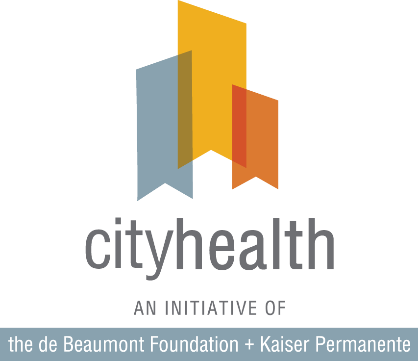 City Promotion Toolkit:
2021 Annual Medal Release Social Media Posts and Newsletter LanguageTable of ContentsOverall CityHealth Annual Medal Release PromotionNewsletterTwitterFacebookLinkedInInstagramOverall CityHealth Annual Medal Release PromotionTwitter:TODAY, @city_health announces its 2021 policy ratings for the largest 40 cities. Find out how your city rates on policies like #Tobacco21, #CompleteStreets, high-quality #PreK, and more https://www.cityhealth.org/2021-annual-city-assessment/ In @City_Health’s NEW report, learn about nine policies that improve residents’ health and quality of life in the 40 largest U.S. cities. Check out how your city did here: https://www.cityhealth.org/2021-annual-city-assessment/ TOMORROW at 1 PM ET, join @city_health and other leaders from @COSAGOV @DDPHE and @KCPubHealth to learn how policy helps keep communities healthy! RSVP: https://www.cityhealth.org/event/join-us-for-cityhealths-2021-medal-webinar/ 
Interested in learning more about how evidence-based policies can help your city thrive? Join a webinar hosted by @City_Health on 12/8 at 1 PM ET to discuss their 2021 Annual Report!  https://www.cityhealth.org/event/join-us-for-cityhealths-2021-medal-webinar/ Facebook:@CityHealthOrg just announced its NEW 2021 city policy ratings for the 40 largest U.S. cities. By looking at nine policies that impact tobacco use in youth, high-quality, accessible Pre-K, active and public transportation, and more, CityHealth is recognizing cities that are making sure their residents thrive. Find out if your city earned gold, silver, or bronze here: https://www.cityhealth.org/2021-annual-city-assessment/ [Insert new report graphic]Learn how the 40 largest U.S. cities rate across 9 policies including affordable housing, tobacco 21, food safety, pre-k and public safety. Check out the NEW @CityHealthOrg report to find out which cities are taking the lead in helping their communities thrive: https://www.cityhealth.org/2021-annual-city-assessment/Tune in to @CityHealth-Org’s webinar TOMORROW at 1 PM ET to hear from city leaders on the impact of public health policies! Register today: https://www.cityhealth.org/event/join-us-for-cityhealths-2021-medal-webinar/ Linkedin:@CityHealth-Org just announced its NEW 2021 city policy ratings for the 40 largest U.S. cities. By looking at nine policies that impact #Tobacco21, accessible Pre-K, earned sick leave, and more, CityHealth is recognizing cities that are making sure their residents thrive. Find out if your city earned gold, silver, or bronze here: https://www.cityhealth.org/2021-annual-city-assessment/  [Insert new report graphic]Many of the largest U.S. cities are taking the lead when it comes to helping their residents and communities thrive. By prioritizing and implementing evidence-based policies like Tobacco 21, Complete Streets, high-quality pre-K, and more, city leaders are making a difference—find out how in the NEW @CityHealth-Org report: https://www.cityhealth.org/2021-annual-city-assessment/Newsletter:CityHealth, an initiative of the de Beaumont Foundation and Kaiser Permanente, just announced their new 2021 city policy ratings for the 40 largest U.S. cities, and CITY won a GOLD/SILVER/BRONZE medal! To learn more about how we performed across the 9 evidence-based policies, visit: https://www.cityhealth.org/2021-annual-city-assessment/ [Insert gold/silver/bronze medal graphic]CITY  just earned a [GOLD/SILVER/BRONZE] medal from CityHealth for our work in POLICY, POLICY, and POLICY! We are proud to continue working toward a thriving, more prosperous community for our residents through our health policies. To learn more about the 9 evidence-based policies that we were assessed on, visit: https://www.cityhealth.org/2021-annual-city-assessment/ [Insert gold/silver/bronze medal]Gold:We are proud to announce that we are one of 10 cities in the U.S. awarded a 2021 gold medal rating from CityHealth for our use of policy to improve the health of our residents. Learn more at https://www.cityhealth.org/2021-annual-city-assessment/ [INSERT CITY MEDAL IMAGE]Silver:We are proud to announce that we are one of 11 cities in the U.S. awarded a 2021 silver medal rating from CityHealth for our use of policy to improve the health of our residents. Learn more at https://www.cityhealth.org/2021-annual-city-assessment/ [INSERT CITY MEDAL IMAGE]Bronze:We are proud to announce that we are one of 16 cities in the U.S. awarded a 2021 bronze medal rating from CityHealth for our use of policy to improve the health of our residents. Learn more at https://www.cityhealth.org/2021-annual-city-assessment/ [INSERT CITY MEDAL IMAGE]TwitterGold:We are so excited to announce that @City_Health awarded CITY a 2021 GOLD medal rating for our policy work to improve residents’ quality of life. Learn more: https://www.cityhealth.org/2021-annual-city-assessment/  [INSERT CITY MEDAL IMAGE]Congratulations CITY! @City_Health awarded us a GOLD medal rating in policies designed to improve residents’ quality of life—we are leading the way in creating a thriving community! Learn more: https://www.cityhealth.org/2021-annual-city-assessment/ [INSERT CITY MEDAL IMAGE]CITY is one of 10 big cities in the U.S. to receive @City_Health’s GOLD medal rating for policies that help our residents lead better, healthier lives. Learn more at https://www.cityhealth.org/2021-annual-city-assessment/ [INSERT CITY MEDAL IMAGE]Silver:We are so excited to announce that @City_Health awarded CITY a 2021 SILVER medal rating for our policy work to improve residents’ quality of life. Learn more: https://www.cityhealth.org/2021-annual-city-assessment/  [INSERT CITY MEDAL IMAGE]Congratulations CITY! @City_Health awarded us a SILVER medal rating in policies designed to improve residents’ quality of life--we are leading the way in creating a thriving community! Learn more: https://www.cityhealth.org/2021-annual-city-assessment/ [INSERT CITY MEDAL IMAGE]CITY is one of 11 cities in the U.S. to receive @City_Health’s SILVER medal rating for policies that help our residents lead better, healthier lives. Learn more at https://www.cityhealth.org/2021-annual-city-assessment/! [INSERT CITY MEDAL IMAGE]Bronze:We are so excited to announce that @City_Health awarded CITY a 2021 BRONZE medal rating for our policy work to improve residents’ quality of life. Learn more: https://www.cityhealth.org/2021-annual-city-assessment/  [INSERT CITY MEDAL IMAGE]Congratulations CITY! @City_Health awarded us a BRONZE medal rating in policies designed to improve residents’ quality of life—we are leading the way in creating a thriving community! Learn more: https://www.cityhealth.org/2021-annual-city-assessment/  [INSERT CITY MEDAL IMAGE]CITY is one of 16 cities in the U.S. to receive @City_Health’s BRONZE medal rating for policies that help our residents lead healthier lives. Learn more at https://www.cityhealth.org/2021-annual-city-assessment/  [INSERT CITY MEDAL IMAGE]Facebook 
Gold:We are proud to announce that we are one of 10 cities in the U.S. awarded a 2021 gold medal rating from @CityHealthOrg for our use of policy to improve the health of our residents. Learn more at https://www.cityhealth.org/2021-annual-city-assessment/ [INSERT CITY MEDAL IMAGE]We brought home the GOLD! We are working hard to improve the well-being and quality of life for our residents, and our work in POLICY, POLICY and POLICY earned us a GOLD medal rating from @CityHealthOrg. We are dedicated to creating a thriving community for our residents. Learn more: https://www.cityhealth.org/2021-annual-city-assessment/ [INSERT CITY MEDAL IMAGE]BREAKING NEWS! @CityHealthOrg just awarded CITY a GOLD medal rating! We were recognized for our use of policy to improve residents’ quality of life. We are honored and ready to continue forward. Learn more here: https://www.cityhealth.org/2021-annual-city-assessment/ [INSERT CITY MEDAL IMAGE]Silver:We are proud to announce that we are one of 11 cities in the U.S. awarded a 2021 silver medal rating from @CityHealthOrg for our use of policy to improve the health of our residents. Learn more at https://www.cityhealth.org/2021-annual-city-assessment/ [INSERT CITY MEDAL IMAGE]We won SILVER! We are working hard to improve the well-being and quality of life for our residents, and our work in POLICY, POLICY and POLICY earned us a SILVER medal rating from @CityHealthOrg. We are dedicated to creating a thriving community for our residents. Learn more: https://www.cityhealth.org/2021-annual-city-assessment/ [INSERT CITY MEDAL IMAGE]BREAKING NEWS! @CityHealthOrg just awarded CITY a SILVER medal rating! We were recognized for our use of policy to improve residents’ quality of life. We are honored and ready to continue our move forward. We are honored and ready to continue forward. Learn more here: https://www.cityhealth.org/2021-annual-city-assessment/ [INSERT CITY MEDAL IMAGE]Bronze:We are proud to announce that we are one of 16 cities in the U.S. awarded a 2021 bronze medal rating from @CityHealthOrg for our use of policy to improve the health of our residents. Learn more at https://www.cityhealth.org/2021-annual-city-assessment/ [INSERT CITY MEDAL IMAGE]We won BRONZE! We are working hard to improve the well-being and quality of life for our residents, and our work in POLICY, POLICY and POLICY earned us a BRONZE medal rating from @CityHealthOrg. We are dedicated to creating a thriving community for our residents. Learn more: https://www.cityhealth.org/2021-annual-city-assessment/ [INSERT CITY MEDAL IMAGE]BREAKING NEWS! @CityHealthOrg just awarded CITY a BRONZE medal rating! We were recognized for our use of policy to improve residents’ quality of life. We are honored and ready to continue forward. Learn more here: https://www.cityhealth.org/2021-annual-city-assessment/ [INSERT CITY MEDAL IMAGE]LinkedInGold:We are proud to announce that we are one of 10 cities in the U.S. awarded a 2021 gold medal rating from @CityHealth-Org for our use of policy to improve the health of our residents. Learn more at https://www.cityhealth.org/2021-annual-city-assessment/ [INSERT CITY MEDAL IMAGE]We brought home the GOLD! We are working hard to improve the well-being and quality of life for our residents, and our work in POLICY, POLICY and POLICY earned us a GOLD medal rating from @CityHealth-Org. We are dedicated to creating a thriving community for our residents. Learn more: https://www.cityhealth.org/2021-annual-city-assessment/ [INSERT CITY MEDAL IMAGE]BREAKING NEWS! @CityHealth-Org just awarded CITY a GOLD medal rating! We were recognized for our use of policy to improve residents’ quality of life. We are honored and ready to continue forward. Learn more here: https://www.cityhealth.org/2021-annual-city-assessment/ [INSERT CITY MEDAL IMAGE]Silver:We are proud to announce that we are one of 11 cities in the U.S. awarded a 2021 silver medal rating from @CityHealth-Org for our use of policy to improve the health of our residents. Learn more at https://www.cityhealth.org/2021-annual-city-assessment/ [INSERT CITY MEDAL IMAGE]We won SILVER! We are working hard to improve the well-being and quality of life for our residents, and our work in POLICY, POLICY and POLICY earned us a SILVER medal rating from @CityHealth-Org. We are dedicated to creating a thriving community for our residents. Learn more: https://www.cityhealth.org/2021-annual-city-assessment/ [INSERT CITY MEDAL IMAGE]BREAKING NEWS! @CityHealth-Org just awarded CITY a SILVER medal rating! We were recognized for our use of policy to improve residents’ quality of life. We are honored and ready to continue forward. Learn more here: https://www.cityhealth.org/2021-annual-city-assessment/ [INSERT CITY MEDAL IMAGE]Bronze:We are proud to announce that we are one of 16 cities in the U.S. awarded a 2021 bronze medal rating from @CityHealth-Org for our use of policy to improve the health of our residents. Learn more at https://www.cityhealth.org/2021-annual-city-assessment/ [INSERT CITY MEDAL IMAGE]We won BRONZE! We are working hard to improve the well-being and quality of life for our residents, and our work in POLICY, POLICY and POLICY earned us a BRONZE medal rating from @CityHealth-Org. We are dedicated to creating a thriving community for our residents. Learn more: https://www.cityhealth.org/2021-annual-city-assessment/ [INSERT CITY MEDAL IMAGE]BREAKING NEWS! @CityHealth-Org just awarded CITY a BRONZE medal rating! We were recognized for our use of policy to improve residents’ quality of life. We are honored and ready to continue forward. Learn more here: https://www.cityhealth.org/2021-annual-city-assessment/ [INSERT CITY MEDAL IMAGE]InstagramGold:We are proud to announce that we are one of 10 cities in the U.S. awarded a 2021 gold medal rating from CityHealth for our use of policy to improve the health of our residents. Learn more at https://www.cityhealth.org/2021-annual-city-assessment/ [INSERT INSTAGRAM CITY MEDAL IMAGE]We brought home the GOLD! We are working hard to improve the well-being and quality of life for our residents, and our work in POLICY, POLICY and POLICY earned us a GOLD medal rating from CityHealth. We are dedicated to creating a thriving community for our residents. Learn more: https://www.cityhealth.org/2021-annual-city-assessment/ [INSERT INSTAGRAM CITY MEDAL IMAGE]BREAKING NEWS! CityHealth just awarded CITY a GOLD medal rating! We were recognized for our use of policy to improve residents’ quality of life. We are honored and ready to continue forward. Learn more here: https://www.cityhealth.org/2021-annual-city-assessment/ [INSERT CITY MEDAL IMAGE]Silver:We are proud to announce that we are one of 11 cities in the U.S. awarded a 2021 silver medal rating from CityHealth for our use of policy to improve the health of our residents. Learn more at https://www.cityhealth.org/2021-annual-city-assessment/ [INSERT CITY MEDAL IMAGE]We won SILVER! We are working hard to improve the well-being and quality of life for our residents, and our work in POLICY, POLICY and POLICY earned us a SILVER medal rating from CityHealth. We are dedicated to creating a thriving community for our residents. Learn more: https://www.cityhealth.org/2021-annual-city-assessment/ [INSERT CITY MEDAL IMAGE]BREAKING NEWS! CityHealth just awarded CITY a SILVER medal rating! We were recognized for our use of policy to improve residents’ quality of life. We are honored and ready to continue forward. Learn more here: https://www.cityhealth.org/2021-annual-city-assessment/ [INSERT INSTAGRAM CITY MEDAL IMAGE]Bronze:We are proud to announce that we are one of 16 cities in the U.S. awarded a 2021 bronze medal rating from CityHealth for our use of policy to improve the health of our residents. Learn more at https://www.cityhealth.org/2021-annual-city-assessment/ [INSERT INSTAGRAM CITY MEDAL IMAGE]We won BRONZE! We are working hard to improve the well-being and quality of life for our residents, and our work in POLICY, POLICY and POLICY earned us a BRONZE medal rating from CityHealth. We are dedicated to creating a thriving community for our residents. Learn more: https://www.cityhealth.org/2021-annual-city-assessment/ [INSERT INSTAGRAM CITY MEDAL IMAGE]BREAKING NEWS! CityHealth just awarded CITY a BRONZE medal rating! We were recognized for our use of policy to improve residents’ quality of life. We are honored and ready to continue forward. Learn more here: https://www.cityhealth.org/2021-annual-city-assessment/ [INSERT INSTAGRAM CITY MEDAL IMAGE]